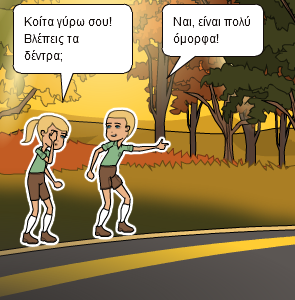 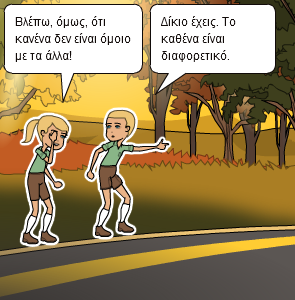 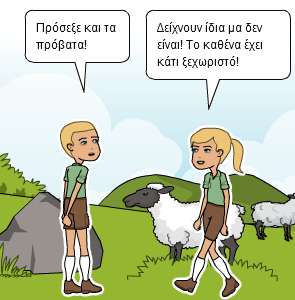 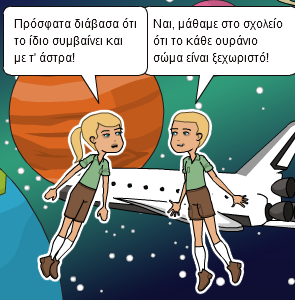 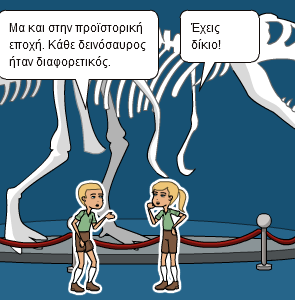 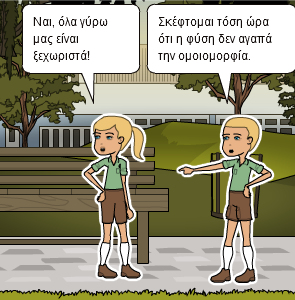 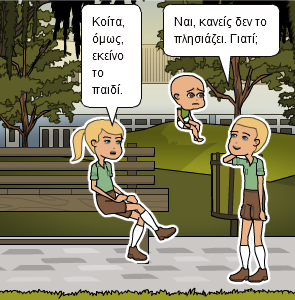 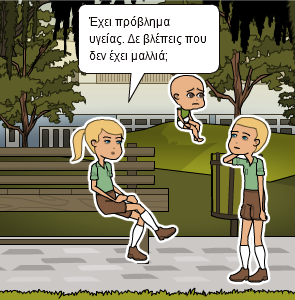 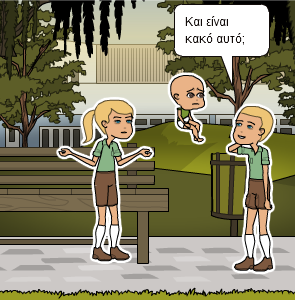 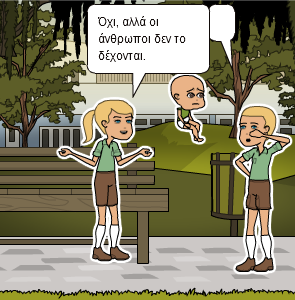 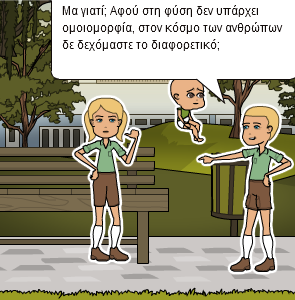 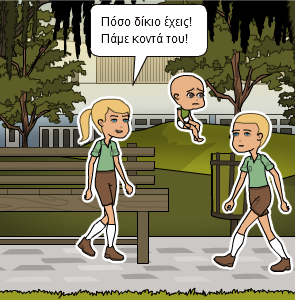 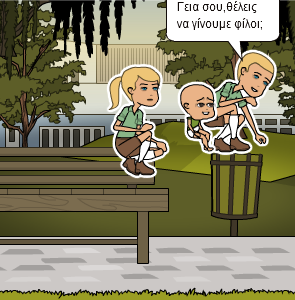 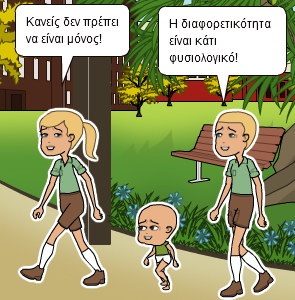 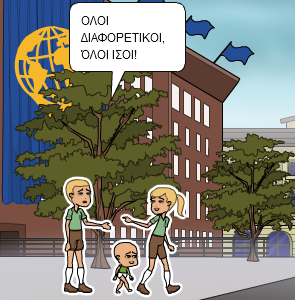 https://Pixton.com/gr/:s1pw5fy6